План работы МБДОУ д/с «Светлячок» на февраль 2020г.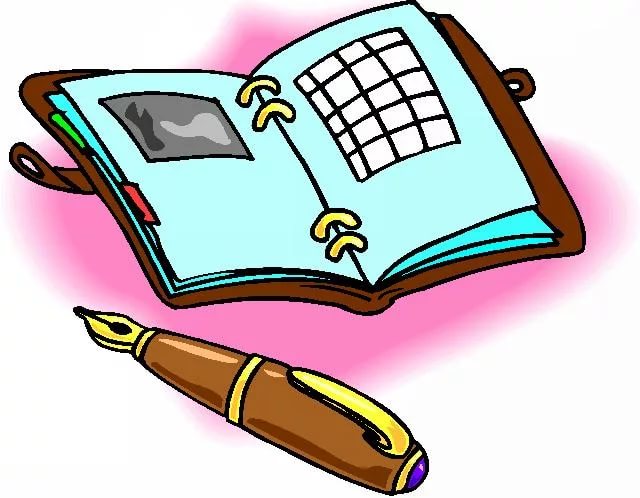 УТВЕРЖДАЮЗаведующий МБДОУд/с "Светлячок"________ Ю.В. СафроноваДатаНазвание мероприятияНазвание мероприятияОтветственный исполнительОснование для включения в планФорма представления результатов (приказ, совещание, справка и т. д)Самообразование Самообразование Самообразование Самообразование Самообразование Самообразование 06.02.Игра-путешествие   «Где живут блоки Дьеныша»Игра-путешествие   «Где живут блоки Дьеныша»Воспитатель  старшей группыЕфременкова А.В.Согласно плану педагогаКонспект, фототчет06.02.Экспериментальная деятельность «Опыты по теме «Растения и среда»Экспериментальная деятельность «Опыты по теме «Растения и среда»Воспитатель подготовительной группы Степочкина О.Ю.Согласно плану педагогаКонспект, фототчет13.02Формирование сенсорных эталонов "Разноцветная водичка"Формирование сенсорных эталонов "Разноцветная водичка"Воспитатель 1 младшей группы  Артамонова Е.В.Согласно плану педагогаКонспект, фототчет21.02.Рисование с элементами аппликации «Кораблик для папы»Рисование с элементами аппликации «Кораблик для папы»Воспитатель 2 младшей группы Малашенкова В.В.Согласно плану педагогаВыставка 14.02.Изготовление д/и совместно с детьми «Кто это?»Изготовление д/и совместно с детьми «Кто это?»Воспитатель 2 младшей группы Протасова С.С.Согласно плану педагогаПополнение предметно-пространственной среды26.02.Экспериментирование на тему: «Мыло и его секреты»Экспериментирование на тему: «Мыло и его секреты»Воспитатель средней группы Степанова В.А.Согласно плану педагогаКонспект, фотоотчет12.02.Квест-игра «Путешествие в подводный мир»Квест-игра «Путешествие в подводный мир»Воспитатель средней группы Смирнова Е.Ю.Согласно плану педагогаКонспект, фотоотчетВ течение месяцаИспользование метода мнемотехники в при ознакомлении с военными профессиямиИспользование метода мнемотехники в при ознакомлении с военными профессиямиВоспитатель старшей группы Селезнева Е.А.Согласно плану педагогафотоотчетРабота с кадрамиРабота с кадрамиРабота с кадрамиРабота с кадрамиРабота с кадрамиРабота с кадрами05.02.Участие в РМО: презентация «Адаптация детей младшего дошкольного возраста через развитие мелкой моторики рук с использованием нетрадиционных техник»Участие в РМО: презентация «Адаптация детей младшего дошкольного возраста через развитие мелкой моторики рук с использованием нетрадиционных техник»Воспитатель  2 мл.  группы Протасова С.С.Согласно плану работы РМОФотоотчет 05.02.Участие в РМО: Презентация «Совместная деятельность воспитателя и инструктора по физической культуре в период адаптации»Участие в РМО: Презентация «Совместная деятельность воспитателя и инструктора по физической культуре в период адаптации»воспитатель Халикова А.И., инструктор по физической культуре Пронина Г.А.Согласно плану РМОФотоотчет 12.02.Консультация для воспитателей«Инклюзивное образование в ДОУ»Консультация для воспитателей«Инклюзивное образование в ДОУ»Воспитатель  старшей группы Ефременкова А.В.Согласно плану работыФотоотчет12.02.Консультация для воспитателей «Виды ОВЗ»Консультация для воспитателей «Виды ОВЗ»Учитель-логопед Королева А.А.Согласно плану работы Фотоотчет Консультация для педагогов "Музыка в повседневной жизни детского сада"Консультация для педагогов "Музыка в повседневной жизни детского сада"Музыкальный руководитель Елисеева Т.А.Согласно плану педагогафотоотчет12.02.Совещание при заведующемСовещание при заведующемЗаведующий Справка В течении месяцаРеализация проекта «Ярмарка профессий». Профессия «военные профессии»Реализация проекта «Ярмарка профессий». Профессия «военные профессии»Реализация проекта «Ярмарка профессий». Профессия «военные профессии»Реализация проекта «Ярмарка профессий». Профессия «военные профессии»Реализация проекта «Ярмарка профессий». Профессия «военные профессии»В течение месяцаСоставление альбома «Профессии наших пап»Составление альбома «Профессии наших пап»Воспитатель старшей группы Ефременкова А.В.Согласно годовому плануФотоотчет, пополнение методической копилки06.02.Развлечение по ранней профориентации «В гости к бабушке Забавушке»Развлечение по ранней профориентации «В гости к бабушке Забавушке»Воспитатель 2 младшей группы Малашенкова В.В.Согласно годовому плануКонспект, фотоотчет07.02.Игра-развлечение о труде и профессиях «Вечер веселых мастеров»Игра-развлечение о труде и профессиях «Вечер веселых мастеров»Воспитатель подготовительной группы Лисовская О.П.Согласно годовому плануКонспект, фотоотчетС 10.02.по 14.02.Исследовательско-творческий проект «Мир пуговиц»Исследовательско-творческий проект «Мир пуговиц»Воспитатель 2 младшей группы Малашенкова В.В.Согласно годовому плануФотоотчет, пополнение методической копилкиС 10.01.по 10.03.Педагогический проект по духовно-нравственному воспитанию «Моя семья –моя маленькая Родина»Педагогический проект по духовно-нравственному воспитанию «Моя семья –моя маленькая Родина»Воспитатель старшей группы Селезнева Е.А.Согласно годовому планупополнение методической копилки26.02.Встреча с Метельской Т.И. и учащимися ДШИ №8Встреча с Метельской Т.И. и учащимися ДШИ №8Пронина Г.А.Согласно годовому плану и плану взаимодействия с ДШИ №8фотоотчетВ течение месяцаПроект «Маленькие помощники»Проект «Маленькие помощники»Воспитатель средней группы Степанова В.А.Согласно годовому плануПополнение методической копилкиРабота с родителямиРабота с родителямиРабота с родителямиРабота с родителямиРабота с родителямиРабота с родителями14.02.14.02.Родительское собрание в подготовительных группах Заведующий, воспитателиСогласно совместному плануПротокол 28.02.28.02.Родительское собрание «Игра-не забава»Воспитатели 2 младшей группыСогласно совместному плануПротокол 22.02.22.02.Совместный выезд в музей «Форпост 863», посвященный 23 февраляВоспитатели старшей группы, инструктор по физической культуре, родителифотоотчетПамятка для родителей по психологической безопасности «Ваш ребенок-ваша ответственность»Воспитатель средней группы Смирнова Е.Ю.Согласно годовому плануПополнение методической копилкиВ течение месяцаВ течение месяцаИзготовление фотоальбома «Мой папа-герой»Воспитатель средней группы Смирнова Е.Ю.Согласно годовому плануКонсультация для родителей «Тренируем пальцы-развиваем речь»Учитель-логопед Королева А.А.Раздаточный материалРабота с детьмиРабота с детьмиРабота с детьмиРабота с детьмиРабота с детьмиРабота с детьми04.02.04.02.Артикуляционная гимнастика «Сладкая гимнастика». Воспитатель средней группы Степанова В.А., учитель-логопед Королева А.А.Согласно совместному плануФотоотчет07.02.07.02.Театрализованное развлечение «Теремок»Воспитатель 2 младшей группы Протасова С.С.Согласно годовому плануФотоотчет 10.02.10.02.Комплексное занятие посвященное Дню памяти А.С. ПушкинаВоспитатель подготовительной группы Минченкова Е.Л.Согласно плану педагогаКонспект, фотоотчет12.02.12.02.Занятие по психологической безопасности «Ссора»Воспитатель старшей группы Ефременкова А.В.Согласно плану по психологической безопасностиКонспект, фотоотчет12.0212.02Развлечение для детей 2младшей и средней группы "Наши игрушки"Музыкальный руководитель Елисеева Т.А.Согласно плану педагогаКонспект, фотоотчет12.02.12.02.Занятие по психологической безопасности «Приключения будущих первоклассников»Воспитатель подготовительной группы Степочкина О.Ю.Согласно плану по психологической безопасностиКонспект, фотоотчет13.02.13.02.Занятие по психологической безопасности «Путешествие на поляну настроения»Воспитатель средней группы Степанова В.А.Согласно плану по психологической безопасностиКонспект, фотоотчет 14.02.14.02.Мастер-класс «Календарь для папы»Воспитатель подготовительной группы Минченкова Е.Л.Согласно плану педагогаКонспект, фотоотчет19.0219.02Развлечение в 1 младшей группе: «День защитника Отечества»Воспитатель 1 младшей группы  Артамонова Е.В.Согласно плану педагогаКонспект, фотоотчет19.0219.02Развлечение для детей старшей и подготовительной группы "Карнавал животных"Музыкальный руководитель Елисеева Т.А.Согласно плану педагогаФотоотчет20.02.20.02.Спортивно-игровой конкурс «Мы как папы удалые»Воспитатель Лисовская О.П., инструктор по физической культуреСогласно годовому плануКонспект, фотоотчет21.02.21.02.Мастер-класс по изготовлению подарка для папы в технике пластинографияВоспитатель старшей группы Селезнева Е.А.Согласно плану педагогаВыставка 21.02.21.02.Физкультурный досуг «Есть такая профессия-Родину защищать»Инструктор по физ.культуре Пронина Г.А., воспитатели  группСогласно годовому плануФотоотчетДополнительное образованиеДополнительное образованиеДополнительное образованиеДополнительное образованиеДополнительное образованиеДополнительное образование10.02.Закрепление экономических понятий « В гостях у Скруджа»Закрепление экономических понятий « В гостях у Скруджа»Воспитатель подготовительной группы Лисовская О.П.Программа творческого объединенияФотоотчетконспект04.02.18.02.11.02.Нетрадиционная техника рисования «Мои руковички»«Ночные звездочки»Техника рисования манной крупой «Умка»Нетрадиционная техника рисования «Мои руковички»«Ночные звездочки»Техника рисования манной крупой «Умка»Воспитатель 2 младшей группы Малашенкова В.В.Протасова С.С.Программа творческого объединенияФотоотчетконспект19.02.Опыт-экспериментирование «Особенности теплой и холодной воды»Опыт-экспериментирование «Особенности теплой и холодной воды»Воспитатель средней  группы Смирнова Е.Ю.Программа творческого объединенияКонспект  25.02.Театрализованное представление для младших дошкольников с участием воспитанников старшей группы «Волк и семеро козлят на новый лад»  «Снежок для елочки»Театрализованное представление для младших дошкольников с участием воспитанников старшей группы «Волк и семеро козлят на новый лад»  «Снежок для елочки»Воспитатель старшей группы Селезнева Е.А.Программа творческого объединенияФотоотчет25.02.Инсценировка сказки в домашней песочнице Г.Х.Андерсена «Огниво»Инсценировка сказки в домашней песочнице Г.Х.Андерсена «Огниво»Воспитатель подготовительной группы Степочкина О.Ю.Программа творческого объединенияКонспект, фотоотчет25.02Пальчиковые игры с грецкими орехамиПальчиковые игры с грецкими орехамиВоспитатель 1 младшей группы  Артамонова Е.В.Согласно плану педагогаКонспект, фотоотчетКонтрольКонтрольКонтрольКонтрольКонтрольКонтроль29.02Контроль по питаниюКонтроль по питаниюЗаведующий Сафронова Ю.В.ОтчетВ теч. месяцаЗаполнение сайта ДОУ,Предоставление материалов для пополнения сайта ДОУ педагогамиЗаполнение сайта ДОУ,Предоставление материалов для пополнения сайта ДОУ педагогамиЗаведующий Сафронова Ю.В.В конце месяца.Наличие задолженности по родительской платеНаличие задолженности по родительской платеПавлова Н.И.В течение месяцаСоблюдение графика генеральных уборок в группах и на пищеблокеСоблюдение графика генеральных уборок в группах и на пищеблокеЗаведующий Сафронова Ю.В., завхоз Хлань М.Н.Циклограмма оперативного контроляСправка27.01.Исполнение плана работы на январь 2020 годаИсполнение плана работы на январь 2020 годаЗаведующий Сафронова Ю.В., воспитатель Артамонова Е.В.Циклограмма оперативного контроляСправка 